MUZIK TAHUN 5NAMA		:……………………………………………..KELAS	:…………………………………….BAHAGIAN A : TEORI ASAS MUZIK (10 m)Apakahnama set garisanberikut.kleftrebelnot muzikbalukgarisApakahnamabahagian yang ditunjukkan di bawah?barruanggaris bargarisApakahnamabahagian yang ditunjukkan di bawah?barruanggaris bargarisApakahnamabahagian yang ditunjukkan di bawah?barruanggaris bargarisApakahnamabahagian yang ditunjukkan di bawah?barruanggaris bargarisApakahnamanotmuzikberikut?not Fnot Anot Cnot EApakahnamanotmuzikberikut?not Fnot Anot Cnot ELukiskan not muzik C padabaluk di bawah.Lukiskan not muzik F padabaluk di bawah.Lukissatuklef treblepadabaluk di bawahBAHAGIAN B :  PERALATAN MUZIK (10 m)Apakahnamaalatmuzikberikut?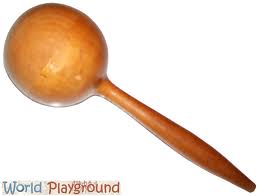 glockenspielmaracascastanettriangleApakahnamaalatmuzikberikut?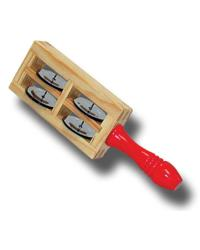 jingle stick 8 bellsmaracasjingle stick 4 bellstriangleApakahnamaalatmuzikberikut?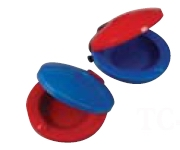 glockenspielmaracascastanettriangleApakahnamaalatmuzikberikut?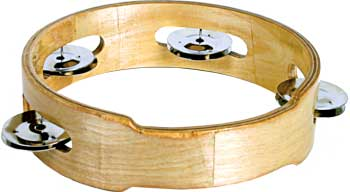 glockenspieltambourinecastanettriangleApakahnamaalatmuzikberikut?glockenspielmaracascastanettriangleApakahnamaalatmuzikberikut?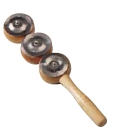 glockenspieljingle stick 6 bellscastanetjingle stick 3 bellsApakahnamaalatmuzikberikut?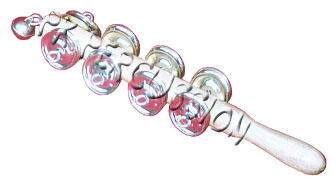 jingle stick 8 bellsmaracascastanetjingle stick 9 bellsApakahnamaalatmuzikberikut?glockenspieldrumcastanetshaken drumApakahnamaalatmuzikberikut?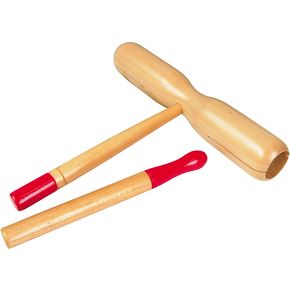 maracaswood malettriangletwo tone omiyaApakahnamaalatmuzikberikut?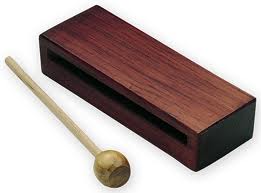 wood mallettwo tone omiyacastanettriangleBAHAGIAN C :LAGU (10 m)Lengkapkansenikatalagu di bawah.1.		HatiMuliaAwaskawankuPesanan …………………………………………………….dijagaBerhatimuliasentiasaTidakkiraapa ……………………….…………………….mestidijauhiHidupkita …………………………….(5m)2.		AnakayamAnaklahayamanakturunsepuluhMatiseekormatiseekorTinggal ………………………..Mari belajarMari belajar ………………………..SupayakitasupayakitaTakketinggalanAnaklahayamAnakayamturunsembilanMatiseekormatiseekor …………………..helangKalaulahkitaKalaukita dah ketinggalanIlmu ………….. ilmutakada…………………. Kurang